О внесении изменений в постановление администрации муниципального образования Соль-Илецкий городской округ от 20.03.2020 № 517-п «О мерах по противодействию распространению на территории муниципального образования Соль-Илецкий городской округ новой коронавирусной инфекции (COVID-19)»В соответствии с указом Губернатора Оренбургской области от 17.03.2020 № 112-ук «О мерах по противодействию распространению в Оренбургской области новой коронавирусной инфекции (2019-nCoV)» постановляю:1. Внести следующие изменения в постановление администрации муниципального образования Соль-Илецкий городской округ Оренбургской области от 20.03.2020 № 517-п «О мерах по противодействию распространению на территории муниципального образования Соль-Илецкий городской округ новой коронавирусной инфекции (COVID-19):1.1. Пункт 1 постановления дополнить новым абзацем следующего содержания:«Музеям и библиотекам при осуществлении деятельности ограничить посещение экспозиций, выставок, читальных залов до 10 человек одновременно. При проведении групповых мероприятий, включая мастер- классы, круглые столы, семинары и конференции, ограничить численность участников до 10 человек, за исключением мероприятий, проводимых в дистанционном или онлайн-режиме с использованием информационнотелекоммуникационных технологий.»;1.2. Пункты 2, 21 постановления изложить в новой редакции:«2. Приостановить по 20 июля 2021 года на территории Соль-Илецкого городского округа:оказание услуги по предоставлению кальянов для курения;проведение в объектах общественного питания массовых мероприятий (банкетов, праздничных, корпоративных мероприятий, поминальных обедов).По 20 июля 2021 года оказание услуг для посетителей в объектах общественного питания на территории Соль-Илецкого городского округа осуществлять не ранее чем с 6.00 и не позднее чем до 23.00 часов по местному времени, за исключением:объектов общественного питания, оказывающих услуги по доставке готовой продукции, обслуживающих на вынос без посещения гражданами помещений указанных объектов;объектов общественного питания, обслуживающих работников организаций.Оказание услуг в объектах общественного питания проводить в соответствии с рекомендациями Роспотребнадзора по организации работы на предприятиях общественного питания и торговли в условиях сохранения рисков распространения COVID-19 от 30 мая 2020 года (МР 3.1/2.3.6.0190-20).Собственникам объектов общественного питания обеспечить размещение столов в предприятиях общественного питания с соблюдением дистанцирования не менее 1,5 метра.Посещение детских развлекательных центров (игровых комнат), расположенных в помещениях, допускается при условии нахождения в них посетителей из расчета 1 человек на площади 4 кв. метра с учетом соблюдения дистанции между посетителями в 1,5 метра (далее - социальная дистанция).21. Вход на территории торговых объектов, в торговые залы (помещения), места оказания услуг, общественный транспорт (в том числе такси), продажа товаров, оказание услуг лицам, находящимся без средств индивидуальной защиты (маска), запрещается.»;1.3. Дополнить постановление пунктом 51 следующего содержания:«51. При регистрации актов гражданского состояния в помещении, где осуществляется регистрация, допускается присутствие с учетом социальной дистанции не более 8 человек.»;1.4. подпункт 9.3 пункта 9 постановления дополнить абзацем следующего содержания:«исключить проведение по месту жительства (пребывания) семейных мероприятий, ритуалов, поминальных обедов с одновременным присутствием более 10 человек.».2. Контроль за исполнением настоящего постановления оставляю за собой.3. Постановление вступает в силу после его подписания и подлежит официальному опубликованию.Глава муниципального образования Соль-Илецкий городской округ                                                     А.А. КузьминРазослано: в прокуратуру Соль-Илецкого района, организационный отдел, структурным подразделениям администрации округа, заинтересованным организациям и учреждениям, в дело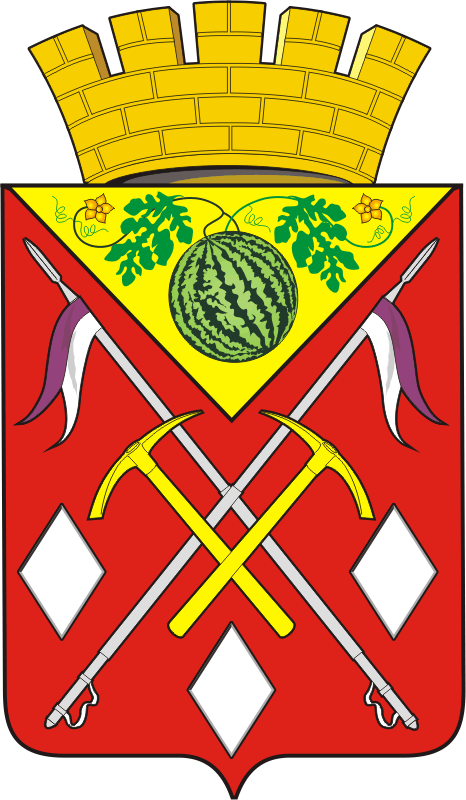 АДМИНИСТРАЦИЯМУНИЦИПАЛЬНОГООБРАЗОВАНИЯСОЛЬ-ИЛЕЦКИЙГОРОДСКОЙ ОКРУГОРЕНБУРГСКОЙ ОБЛАСТИПОСТАНОВЛЕНИЕ09.07.2021 № 1541-п